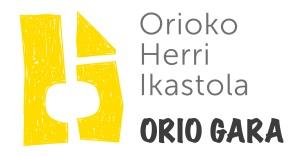 BAZKALONDOREN IKASTOLA EREMUTIK IRTETEKO BAIMENA2022/2023 ikasturtea__________________________________, _________ mailako                  (       Gurasoen izen-abizenak     )                                                 __________________________ ikaslearen                          ( Ikaslearen izen abizenak)guraso naizen aldetik, honako hau adierazi nahi dizuet.Nire seme/alabak baimena duela bazkalondoren asteko egun eta ordutegi hauetan:--Orioko Herri Ikastolako eremutik kanpora irteteko, eskolaz kanpoko jarduera hauetara joan ahal izateko--Gure seme/alabari tarte horretan gerta dakiokeena gure erantzukizunpean geratzen da eta espresuki adierazten dugu Orioko Herri Ikastolak ez duela inolako erantzunkizunik izango, ez arlo zibil ez penalean.Orion, 202_ko _____________ren______(e)anSinadura